MH Teplárenský holding, a.s.					 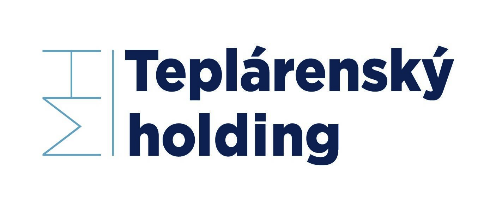 Zadávanie nadlimitnej civilnej zákazkyVEREJNÁ SÚŤAŽ(Služba)SÚŤAŽNÉ PODKLADYVerejné obstarávanie realizované postupom zadávania zákazky v zmysle § 91 zákona č. 343/2015 Z. z. o verejnom obstarávaní a o zmene a doplnení niektorých zákonov v znení neskorších predpisov prostredníctvom systému elektronického verejného obstarávania JOSEPHINE umiestnenom na webovom sídle https://josephine.proebiz.comPredmet zákazky:Nová turbína TG-1 v závode MartinV Bratislave dňa 28. novembra 2023OBSAH SÚŤAŽNÝCH PODKLADOVČasť A. Všeobecné informácie	41.	Obstarávateľ	42.	Zákazka	43.	Verejná súťaž	54.	Zmluva	55.	Zdroj finančných prostriedkov	66.	Hospodársky subjekt, záujemca, uchádzač, subdodávateľ	67.	Jazyk vo verejnom obstarávaní	78.	Komunikácia vo verejnom obstarávaní	79.	Systém JOSEPHINE	710.	Vysvetľovanie	811.	Obhliadka miesta plnenia zákazky	912.	Dôvernosť procesu verejného obstarávania	913.	Etické podmienky	1014.	Opravné prostriedky	10Časť B. Podmienky účasti, požiadavky na predmet zákazky, kritérium na vyhodnotenie ponúk a osobitné podmienky	1215.	Podmienky účasti	1216.	Požiadavky obstarávateľa na predmet zákazky	1317.	Ďalšia súčinnosť potrebná na uzavretie zmluvy	14Časť C. Pokyny na vypracovanie ponuky	1618.	Forma ponuky	1619.	Mena a ceny uvádzané v ponuke	1620.	Čiastočná ponuka a variantné riešenie	1621.	Náklady na ponuku	1622.	Obsah ponuky	1723.	Zábezpeka ponuky	1824.	Lehota na predkladanie ponúk	2025.	Predloženie ponuky	2026.	Lehota viazanosti ponúk	20Časť D. Otváranie ponúk, vyhodnotenie ponúk a uzatvorenie zmluvy	2227.	Otváranie ponúk	2228.	Vyhodnocovanie	2229.	Vyhodnotenie splnenia podmienok účasti	2230.	Vyhodnotenie splnenia požiadaviek na predmet zákazky	2331.	Kritérium na vyhodnotenie ponúk	2332.	Pravidlá uplatnenia kritéria na vyhodnotenie ponúk	2433.	Podmienky elektronickej aukcie	2434.	Informácia o výsledku vyhodnotenia ponúk	2635.	Uzavretie zmluvy	2736.	Zrušenie použitého postupu zadávania zákazky	27Časť E. Prílohy	28Príloha č. 1 Vyhlásenie uchádzača/člena skupiny dodávateľov	29Príloha č. 2 Vyhlásenie o vytvorení skupiny dodávateľov	31Príloha č. 3 Potvrdenie odberateľa o uspokojivom plnení	33Príloha č. 4 Vzor zmluvy o dielo	35Časť  Všeobecné informácieObstarávateľObchodné meno:	MH Teplárenský holding, a.s.Sídlo:			Turbínová 3, 834 01 Bratislava – mestská časť Nové Mesto,			Slovenská republikaZápis:		Obchodný register Mestského súdu Bratislava III, 					oddiel Sa, vložka č. 7386/BIČO:			36 211 541DIČ:			2020048580IČ DPH:		SK2020048580Webové sídlo:	http://mhth.sk/Za obstarávateľa tieto súťažné podklady schválili:Ing. Marcel Vrátný, predseda predstavenstvaIng. Lenka Smreková, FCCA, členka predstavenstvaZodpovedná osoba obstarávateľa za špecifikáciu predmetu zákazky:	JUDr. Erik Štefák, riaditeľ závodu MartinZodpovedná osoba obstarávateľa za zostavenie súťažných podkladov:		Ing. Anton ZsigmondyZákazkaDruh zákazky:	Nadlimitná civilná zákazka na poskytnutie služby. Názov zákazky:	Nová turbína TG-1 v závode MartinSpoločný slovník obstarávania (CPV):Hlavný predmet z hlavného slovníka:51133000-3		Inštalácia turbín Doplňujúce predmety:51111000-3 Inštalácia elektromotorov, generátorov a transformátorov51111200-5 Inštalácia generátorov45315200-0 Práce na turbínach 42112100-8 Parné turbíny31120000-3 GenerátoryMiesto realizácie:	Miestom vykonania diela: Výrobný blok závod Martin,  Robotnícka 17, 036 80 MartinNUTS kód:		SK031Opis a rozsah zákazky. Podrobné vymedzenie predmetu zákazky je obsiahnuté v týchto súťažných podkladoch ako Príloha č. 4 Vzor zmluvy o dielo (ďalej len „vzor zmluvy“), a to osobitne v článku 1 vzoru zmluvy a v Prílohách A a B k vzoru zmluvy.Rozdelenie zákazky na časti. Zákazka sa nedelí na časti.Predpokladaná hodnota zákazky. Celková predpokladaná hodnota zákazky je vo výške 7 894 258,- € bez DPH.Zelené verejné obstarávanie. Jedná sa o zelené verejné obstarávanie, ktoré zahŕňa environmentálne hľadisko v opise predmetu zákazky ako osobitnú podmienku plnenia zmluvy. Prínosom predmetu zákazky po jej realizácii bude zníženie spotreby paliva drevnej štiepky pri zachovaní rovnakej výroby elektrickej energie, zvýšením účinnosti ústrojenstva turbogenerátora. Zvýšením účinnosti dôjde k zníženiu spotreby primárnej energie pri výrobe tepla. Dosiahne sa tak zníženie množstva produkovaných emisií a poklesne environmentálna záťaž na životné prostredie. Ročne sa očakáva úspora primárnej energie na úrovni 11 397 MWh a zníženie emisií CO2 na úrovni 6865 t. Zároveň podmienky realizácie predmetu zákazky, ktoré ukladajú zhotoviteľovi recyklovať odpady (bližšie v článku 13 ods. 13.13 a 13.14 vzoru zmluvy), znižujú negatívne vplyvy obstarávanej zákazky na životné prostredie a predchádzajú týmto negatívnym vplyvom už vo fáze realizácie predmetu zákazky, čím rovnako prispievajú k ochrane životného prostredia.Verejná súťažOznámenie o vyhlásení verejného obstarávania (ďalej len „oznámenie“) bolo zverejnené v Úradnom vestníku EÚ č. S 230/2023, číslo oznámenia 00725880-2023, dňa 29. 11. 2023.Zverejnením oznámenia obstarávateľ špecifikovaný v článku 1 týchto súťažných podkladov (ďalej len „obstarávateľ“) vyhlásil verejnú súťaž na zadanie zákazky špecifikovanej v článku 2 týchto súťažných podkladov (ďalej len „zákazka“) v zmysle § 91 zákona č. 343/2015 Z. z. o verejnom obstarávaní a o zmene a doplnení niektorých zákonov v znení neskorších predpisov (ďalej len „ZVO“ alebo „zákon o verejnom obstarávaní“) pre neobmedzený počet hospodárskych subjektov, ktoré môžu predložiť ponuku (ďalej len „verejná súťaž“).Obstarávateľ postupuje pri zadávaní zákazky ako obstarávateľ postupom podľa druhej časti tretej hlavy zákona o verejnom obstarávaní.Verejnej súťaži nepredchádzali prípravné trhové konzultácie. ZmluvaVýsledkom verejnej súťaže bude uzavretie zmluvy o dielo podľa § 536 a nasl. Obchodného zákonníka (zákon č. 513/1991 Zb. v znení neskorších predpisov) v znení podľa vzoru zmluvy (ďalej len „zmluva“).Zmluva nadobudne platnosť dňom jej podpísania obstarávateľom a úspešným uchádzačom a účinnosť kumulatívnym splnením podmienok podľa článku 20 odsekov 20.8 20.9 vzoru zmluvy. Predpokladané trvanie zmluvy je 16 mesiacov odo dňa účinnosti zmluvy.Podrobné vymedzenie zmluvných podmienok realizácie zákazky vrátane trvania zmluvy je obsiahnuté vo vzore zmluvy.Zdroj finančných prostriedkovZákazka bude financovaná z Modernizačného fondu na podporu investícií na modernizáciu energetických systémov vrátane uskladňovania energie a zlepšenia energetickej efektívnosti (ďalej len „modernizačný fond“) a z finančných prostriedkov obstarávateľa.Fakturácia sa bude vykonávať podľa platobných podmienok tak, ako sú uvedené vo vzore zmluvy.Obstarávateľ neposkytuje preddavok.Hospodársky subjekt, záujemca, uchádzač, subdodávateľZa hospodársky subjekt sa považuje fyzická osoba, právnická osoba alebo skupina takýchto osôb, ktorá na trh dodáva tovar, uskutočňuje stavebné práce alebo poskytuje službu.Záujemcom je hospodársky subjekt, ktorý má záujem o účasť v predmetnej verejnej súťaži.Uchádzačom je hospodársky subjekt, ktorý v predmetnej verejnej súťaži predložil ponuku.Verejnej súťaže sa môže zúčastniť aj skupina dodávateľov. Skupina dodávateľov nemusí vytvoriť právnu formu na účely účasti vo verejnom obstarávaní ani v súvislosti s uzatvorením a plnením zmluvy, musí však stanoviť vedúceho člena skupiny dodávateľov, ktorého musia všetci členovia takejto skupiny dodávateľov utvorenej na dodanie predmetu zákazky splnomocniť na podanie spoločnej ponuky skupiny dodávateľov, na komunikáciu s obstarávateľom, na rokovanie s obstarávateľom o znížení zmluvnej ceny v spoločnej ponuke, na uzatvorenie zmluvy o dielo s obstarávateľom a na vykonávanie ďalších právnych úkonov v mene a za všetkých členov skupiny dodávateľov. Spoločnú ponuku skupiny dodávateľov musí podať v mene všetkých členov skupiny dodávateľov na to riadne splnomocnený vedúci člen skupiny dodávateľov. Všetci členovia skupiny dodávateľov sa musia zaviazať, že zotrvajú v skupine dodávateľov počas celého postupu zadávania zákazky verejnou súťažou, budú s obstarávateľom komunikovať výlučne prostredníctvom vedúceho člena skupiny dodávateľov a jeho prostredníctvom budú obstarávateľovi v stanovených lehotách poskytovať všetky potrebné vysvetlenia, dôkazy, dokumenty, dôkazy a všetku požadovanú súčinnosť. V prípade, ak bude ponuka skupiny dodávateľov vyhodnotená ako úspešná, táto skupina dodávateľov bude povinná uzatvoriť zmluvu na strane zhotoviteľa v rovnakom zložení ako skupina dodávateľov, ktorá predložila spoločnú ponuku. Všetci členovia skupiny dodávateľov budú zodpovedať za záväzky vyplývajúce zo zmluvy na strane zhotoviteľa spoločne a nerozdielne a budú povinní zotrvať v skupine dodávateľov počas celej doby trvania zmluvy a realizácie zákazky.Za subdodávateľa podľa zákona o verejnom obstarávaní sa považuje hospodársky subjekt, ktorý uzavrie alebo uzavrel s úspešným uchádzačom písomnú odplatnú zmluvu na plnenie určitej časti zákazky. Za subdodávateľa podľa zákona č. 315/2016 Z. z. o registri partnerov verejného sektora a o zmene a doplnení niektorých zákonov v znení neskorších predpisov (ďalej len „zákon o registri“) sa rozumie partner verejného sektora podľa § 2 ods. 1 písm. a) bodu 7 zákona o registri.Využitie subdodávateľov. V prípade vykonávania predmetu zákazky prostredníctvom subdodávateľov podľa zákona o verejnom obstarávaní a/alebo subdodávateľov podľa zákona o registri (ďalej len „subdodávateľ“) zodpovedá úspešný uchádzač obstarávateľovi za splnenie záväzku riadne realizovať predmet zákazky, akoby predmet zákazky realizoval sám.Jazyk vo verejnom obstarávaníPredkladanie ponúk, podávanie žiadostí o vysvetlenie alebo doplnenie predložených podkladov, alebo o vysvetlenie ponuky a prípadne predloženie dôkazov, poskytovanie vysvetlení alebo doplnení, predkladanie dôkazov a ďalšia komunikácia medzi obstarávateľom a záujemcami, resp. uchádzačmi (ďalej len „komunikácia“) sa bude uskutočňovať v štátnom jazyku Slovenskej republiky (SR), t. j. v slovenskom jazyku (ďalej len „štátny jazyk“), pokiaľ v týchto súťažných podkladoch nie je uvedené inak.Ponuka, doklady, dokumenty a dôkazy predkladané uchádzačom vrátane bankovej záruky a poistenia záruky (ďalej len „doklady“) sa vyhotovujú a predkladajú v štátnom jazyku a môžu sa vyhotoviť a predkladať aj v českom jazyku. Doklady predkladané uchádzačom vyhotovené v inom jazyku než vyplýva z ustanovenia odseku 7.2 tohto článku musia byť predložené v pôvodnom jazyku, a súčasne musia byť úradne preložené do štátneho jazyka. V prípade zistenia rozdielov v obsahu predložených dokladov v pôvodnom jazyku a úradnom preklade je rozhodujúci úradný preklad do štátneho jazyka.Komunikácia vo verejnom obstarávaníKomunikácia medzi obstarávateľom a záujemcami, resp. uchádzačmi sa bude uskutočňovať spôsobom, ktorý zabezpečí úplnosť a trvanlivosť obsahu komunikácie a zaručí ochranu dôverných a osobných údajov uvedených v komunikácii.Komunikácia bude prebiehať elektronicky prostredníctvom komunikačného rozhrania systému JOSEPHINE, bližšie špecifikovanom v článku 9 týchto súťažných podkladov (ďalej len „systém JOSEPHINE“). Tento spôsob komunikácie sa týka akejkoľvek komunikácie medzi obstarávateľom a záujemcami, resp. uchádzačmi.Zásielka, resp. správa s komunikáciou (ďalej len „zásielka“) sa považuje za doručenú adresátovi, ak jej adresát bude mať objektívnu možnosť oboznámiť sa s jej obsahom, tzn. akonáhle sa dostane zásielka do sféry jeho dispozície. Za okamih doručenia sa v systéme JOSEPHINE považuje okamih jej odoslania v systéme JOSEPHINE, a to v súlade s funkcionalitou systému JOSEPHINE.Ak je odosielateľom zásielky obstarávateľ, záujemcovi, resp. uchádzačovi bude na ním určený kontaktný e-mail/e-maily bezodkladne odoslaná informácia o tom, že k predmetnej zákazke existuje nová zásielka v systéme JOSEPHINE. Záujemca, resp. uchádzač sa prihlási do systému JOSEPHINE a v komunikačnom rozhraní zákazky bude mať zobrazený obsah komunikácie – zásielky. Záujemca, resp. uchádzač si môže v komunikačnom rozhraní zobraziť celú históriu o svojej komunikácii s obstarávateľom.Ak je odosielateľom zásielky záujemca, resp. uchádzač, po prihlásení do systému JOSEPHINE môže prostredníctvom komunikačného rozhrania odosielať zásielky obstarávateľovi k predmetnému verejnému obstarávaniu.Obstarávateľ umožňuje neobmedzený a priamy prístup elektronickými prostriedkami k týmto súťažným podkladom a ich prípadným vysvetleniam alebo doplneniam, ktoré budú obstarávateľom zverejnené ako elektronické dokumenty v profile obstarávateľa na webovom sídle https://www.uvo.gov.sk/vyhladavanie-profilov/zakazky/2622 a v príslušnej časti zákazky v systéme JOSEPHINE.Systém JOSEPHINESystém JOSEPHINE je webovou aplikáciou na elektronizáciu zadávania verejných zákaziek, ktorá sa nachádza na webovom sídle https://josephine.proebiz.com.Na bezproblémové používanie systému JOSEPHINE obstarávateľ odporúča používať jeden z podporovaných internetových prehliadačov:Mozilla Firefox verzia 13.0 a vyššia, aktualizovaná verzia Google Chrome alebo aktualizovaná verzia Microsoft Edge.Podmienkou používania systému JOSEPHINE vrátane predkladania ponúk je registrácia a autentifikácia uchádzača v systéme JOSEPHINE. Uchádzač má možnosť sa registrovať do systému JOSEPHINE pomocou hesla alebo pomocou občianskeho preukazu s elektronickým čipom (eID) a bezpečnostným osobnostným kódom (eID BOK). Autentifikáciu vykonáva poskytovateľ systému JOSEPHINE v pracovných dňoch v čase od 8:00 do 16:00 hod. a o dokončení autentifikácie informuje uchádzača e-mailom. Autentifikáciu je možné vykonať týmito spôsobmi:v systéme JOSEPHINE registráciou a prihlásením pomocou eID BOK. Právnickú osobu do systému JOSEPHINE registruje a autentifikuje jej štatutárny orgán alebo člen jej štatutárneho orgánu (ďalej len „štatutárny orgán“) pomocou eID BOK štatutárneho orgánu;nahraním kvalifikovaného elektronického podpisu (napríklad podpisu eID) uchádzača, resp. v prípade právnickej osoby jej štatutárneho orgánu na kartu užívateľa po registrácii a prihlásení do systému JOSEPHINE;vložením dokumentu preukazujúceho uchádzača, resp. v prípade právnickej osoby jej štatutárny orgán na kartu užívateľa po registrácii, ktorý je podpísaný kvalifikovaným elektronickým podpisom alebo bol vyhotovený zaručenou konverziou;vložením plnomocenstva na kartu užívateľa po registrácii, ktoré je podpísané kvalifikovaným elektronickým podpisom uchádzača, resp. v prípade právnickej osoby jej štatutárneho orgánu a aj splnomocnencom alebo bol vyhotovený zaručenou konverziou.Všetky nevyhnutné informácie technickej povahy týkajúce sa používania systému JOSEPHINE sú dostupné v knižnici manuálov a odkazov na webovom sídle systému JOSEPHINE (v pravej hornej časti obrazovky na hornej lište).Obstarávateľ odporúča záujemcom, ktorí chcú byť informovaní o prípadných aktualizáciách týkajúcich sa konkrétneho verejného obstarávania prostredníctvom notifikačných e-mailov, aby v systéme JOSEPHINE vyhľadali príslušnú zákazku a pri nej zaklikli tlačidlo „ZAUJÍMA MA TO“ (v pravej hornej časti obrazovky pod hornou lištou).VysvetľovanieV prípade potreby objasniť informácie potrebné na vypracovanie ponuky a na preukázanie splnenia podmienok účasti môže záujemca požiadať o ich vysvetlenie podľa § 48 ZVO prostredníctvom komunikačného rozhrania systému JOSEPHINE v súlade s článkom 8 týchto súťažných podkladov.Za včas doručenú požiadavku záujemcu o vysvetlenie sa považuje požiadavka doručená obstarávateľovi v takej lehote, aby obstarávateľ zabezpečil doručenie vysvetlení najneskôr šesť dní pred uplynutím lehoty na predkladanie ponúk (§ 48 ZVO).Obstarávateľ odporúča záujemcom, aby doručili žiadosti o vysvetlenie najneskôr do 05. januára 2024, aby bolo možné v zákonom stanovenej lehote spracovať a zaslať záujemcom vysvetlenie.Vysvetlenie informácií potrebných na vypracovanie ponuky a na preukázanie splnenia podmienok účasti obstarávateľ bezodkladne poskytne všetkým záujemcom, ktorí sú mu známi, najneskôr však šesť dní pred uplynutím lehoty na prekladanie ponúk, za predpokladu, že o vysvetlenie požiada záujemca dostatočne vopred.Ak si vysvetlenie informácií potrebných na vypracovanie ponuky alebo preukázanie splnenia podmienok účasti záujemca nevyžiadal dostatočne vopred alebo jeho význam je z hľadiska prípravy ponuky nepodstatný, obstarávateľ nie je povinný predĺžiť lehotu na predkladanie ponúk.Obhliadka miesta plnenia zákazkyObhliadka miesta plnenia zákazky sa uskutoční dňa 08. decembra 2023 o 10:00 hod. v závode závod Martin, na adrese Robotnícka 17, 036 80 Martin. Zraz záujemcov bude vo vstupnej hale do závodu 15 min. pred začatím obhliadky. Obhliadka sa uskutoční pravidiel stanovených obstarávateľom pre pohyb v jeho areáli a za dodržania v danom čase platných epidemiologických pravidiel.  V prípade potreby si obstarávateľ vyhradzuje právo pred začatím obhliadky obmedziť počet osôb na jedného záujemcu, aby uskutočnenie obhliadky bolo po organizačnej stránke bezproblémové a splnilo svoj účel vo vzťahu k všetkým zúčastneným záujemcom.Všetky náklady záujemcu spojené s obhliadkou miesta plnenia predmetu zákazky znáša záujemca bez možnosti žiadať ich náhradu voči obstarávateľovi.Na obhliadke sa môže zúčastniť záujemca, resp. v prípade právnickej osoby jej štatutárny orgán, ak sa preukáže dokladom totožnosti, originálom alebo úradne overenou kópiou živnostenského oprávnenia alebo výpisu zo živnostenského registra (fyzická osoba – podnikateľ), resp. výpisu z obchodného registra (právnická osoba – podnikateľ, fyzická osoba – podnikateľ zapísaný v obchodnom registri) alebo ekvivalentného dokladu (ďalej len „doklad o oprávnení podnikať“). Na obhliadke sa môžu zúčastniť záujemcom poverené alebo splnomocnené osoby, ak sa preukážu dokladom totožnosti, originálom alebo úradne overenou kópiou dokladu o oprávnení záujemcu podnikať a písomným poverením alebo splnomocnením udeleným záujemcom, resp. v prípade právnickej osoby jej štatutárnym orgánom, že sú oprávnené zúčastniť sa obhliadky v mene a za záujemcu.Všetky osoby, ktoré sa zúčastnia na obhliadke, musia mať celú obuv s uzavretou špičkou a pevnou podrážkou. Obstarávateľ odporúča, aby všetky osoby, ktoré sa zúčastnia na obhliadke, používali vlastnú bezpečnostnú prilbu.Dôvernosť procesu verejného obstarávaniaInformácie týkajúce sa preskúmania, vysvetlenia, vyhodnotenia splnenia podmienok účasti uchádzačov, vyhodnotenia ponúk z hľadiska splnenia požiadaviek na predmet zákazky alebo vyhodnotenia ponúk na základe kritéria na vyhodnotenie ponúk, prípadne vzájomného porovnania ponúk a odporúčaní prijatia ponúk (ďalej len „vyhodnocovanie“) sú zásadne dôverné. Pokiaľ všeobecne záväzné právne predpisy neustanovujú inak, členovia komisie a zodpovedné osoby obstarávateľa nesmú a nebudú počas prebiehajúceho procesu verejného obstarávania poskytovať alebo zverejňovať informácie o obsahu ponúk záujemcom, uchádzačom ani iným osobám. Zverejňovanie informácií podľa zákona o verejnom obstarávaní a iných všeobecne záväzných právnych predpisov tým nie je dotknuté.Obchodné tajomstvo a informácie, ktoré uchádzač v ponuke označí za dôverné, nebudú zverejnené ani inak použité bez predchádzajúceho súhlasu uchádzača, pokiaľ uvedené nebude v rozpore so zákonom o verejnom obstarávaní a inými všeobecne záväznými právnymi predpismi.Uchádzač nemôže ako obchodné tajomstvo alebo ako dôverné informácie označiť údaje, ktoré sa týkajú vyhodnocovania, najmä návrhy na plnenie kritérií, ani údaje, ktoré sa podľa zákona o verejnom obstarávaní alebo iného všeobecne záväzného právneho predpisu povinne zverejňujú. Ustanovenie odseku 12.1 tohto článku tým nie je dotknuté.Akákoľvek snaha záujemcu alebo uchádzača získať dôverné informácie, vstúpiť do nezákonných dohôd s inými záujemcami alebo uchádzačmi, alebo ovplyvňovať ktoréhokoľvek člena komisie alebo zodpovednú osobu obstarávateľa počas vyhodnocovania bude viesť k vylúčeniu záujemcu, resp. uchádzača v súlade s ustanovením § 40 ods. 6 písm. e) ZVO, podľa ktorého obstarávateľ vylúči z verejného obstarávania záujemcu alebo uchádzača, ak sa pokúsil získať dôverné informácie, ktoré by mu poskytli neoprávnenú výhodu.Etické podmienkyZáujemca ani uchádzač nesmie byť v konflikte záujmov v zmysle § 23 ZVO, ktorý by mohol narušiť alebo obmedziť hospodársku súťaž alebo porušiť princíp transparentnosti alebo princíp rovného zaobchádzania, a nesmie uzavrieť v danom verejnom obstarávaní s iným hospodárskym subjektom dohodu narúšajúcu alebo obmedzujúcu hospodársku súťaž.Obstarávateľ podľa § 40 ods. 6 písm. f) ZVO vylúči kedykoľvek počas verejného obstarávania uchádzača, ak konflikt záujmov podľa § 23 ZVO nemožno odstrániť inými účinnými opatreniami.Obstarávateľ podľa § 40 ods. 8 písm. d) ZVO môže vylúčiť kedykoľvek počas verejného obstarávania uchádzača, ak na základe dôveryhodných informácií, bez potreby vydania predchádzajúceho rozhodnutia akýmkoľvek orgánom verejnej moci, má dôvodné podozrenie, že uchádzač uzavrel s iným hospodárskym subjektom dohodu narúšajúcu alebo obmedzujúcu hospodársku súťaž, a to bez ohľadu na akýkoľvek majetkový, zmluvný alebo personálny vzťah medzi týmto uchádzačom a daným hospodárskym subjektom.Obstarávateľ odporúča záujemcom a uchádzačom oboznámiť sa s „Etickým kódexom záujemcu/uchádzača“, ktorý je dostupný na webovom sídle Úradu pre verejné obstarávanie (ďalej len „úrad“) v časti „Záujemca/Uchádzač“ v záložke „Etic-ký kódex záujemcu/uchádzača“ (https://www.uvo.gov.sk/zaujemca-uchadzac/eticky-kodex-zaujemcu-uchadzaca), a dodržiavať ho.Opravné prostriedkyUchádzač, záujemca, účastník alebo osoba, ktorej práva alebo právom chránené záujmy boli alebo mohli byť dotknuté postupom obstarávateľa, môže podať žiadosť o nápravu podľa § 164 ZVO.Uchádzač, záujemca, ktorého práva alebo právom chránené záujmy boli alebo mohli byť dotknuté postupom obstarávateľa, účastník, osoba, ktorej práva alebo právom chránené záujmy boli alebo mohli byť dotknuté postupom obstarávateľa (za takúto osobu sa nepovažuje člen skupiny dodávateľov podávajúci námietky za túto skupinu dodávateľov po predložení ponuky, ak ním podané námietky nie sú podané v mene všetkých členov skupiny dodávateľov), alebo orgán štátnej správy, ktorý osvedčí právny záujem v danej veci, ak boli obstarávateľovi poskytnuté finančné prostriedky na dodanie tovaru, uskutočnenie stavebných prác alebo poskytnutie služieb z EÚ, môže pred uzavretím zmluvy podať námietky podľa § 170 ZVO. Podaniu námietok musí predchádzať doručenie žiadosti o nápravu obstarávateľovi okrem námietok podľa § 170 ods. 3 písm. c) až g) ZVO a okrem námietok podaných orgánom štátnej správy podľa § 170 ods. 1 písm. e) ZVO. Zakazuje sa podať zjavne nedôvodnú námietku.Podania a dokumenty súvisiace s uplatnením revíznych postupov sa medzi obstarávateľom a záujemcami, resp. uchádzačmi doručujú elektronicky prostredníctvom komunikačného rozhrania systému JOSEPHINE. Prípadné doručovanie námietok a ich odvolávanie vo vzťahu k úradu sa uskutočňuje podľa § 170 ods. 9 písm. b) ZVO, pričom obstarávateľ zdôrazňuje, že komunikačné rozhranie systému JOSEPHINE neumožňuje ich doručenie úradu.Časť  Podmienky účasti, požiadavky na predmet zákazky, kritérium na vyhodnotenie ponúk a osobitné podmienkyPodmienky účastiUchádzač musí splniť podmienky účasti uvedené v oznámení spôsobom uvedeným v zákone o verejnom obstarávaní a v oznámení a nesmú u neho existovať dôvody na vylúčenie podľa § 40 ods. 6 a 7 ZVO a podľa rozhodnutia obstarávateľa ani dôvody na vylúčenie podľa § 10 ods. 4 a § 40 ods. 8 ZVO.Rovnaké podmienky účasti týkajúce sa osobného postavenia ako uchádzač musia spĺňať aj iné osoby, ktorých zdroje a/alebo kapacity uchádzač využíva na preukázanie finančného a ekonomického postavenia alebo technickej spôsobilosti alebo odbornej spôsobilosti, a subdodávatelia uchádzača podľa zákona o verejnom obstarávaní. U týchto osôb nesmú existovať dôvody na vylúčenie podľa ustanovení § 40 ods. 6 písm. a) až g) a ods. 7 ZVO a podľa rozhodnutia obstarávateľa ani dôvody na vylúčenie podľa § 10 ods. 4 ani podľa § 40 ods. 8 ZVO. Oprávnenie dodávať tovar, uskutočňovať stavebné práce alebo poskytovať službu sa u týchto osôb preukazuje len vo vzťahu k tej časti predmetu zákazky, na ktorú boli kapacity uchádzačovi poskytnuté, resp. ktorú majú tieto osoby plniť.Prípadný formulár Jednotného európskeho dokumentu pre obstarávanie (ďalej len „jednotný európsky dokument“) musí byť vyhotovený výlučne elektronickými prostriedkami.Uchádzač môže vyhlásiť splnenie podmienok účasti týkajúcich sa finančného a ekonomického postavenia a podmienky účasti týkajúcich sa technickej spôsobilosti alebo odbornej spôsobilosti prostredníctvom globálneho údaja uvedeného v časti IV. oddiele α jednotného európskeho dokumentu. Obstarávateľ teda povoľuje vyplniť časť IV oddiel α: Globálny údaj pre všetky podmienky účasti.Obstarávateľ nevyžaduje, aby uchádzač uviedol v častiach II a III jednotného európskeho dokumentu informáciu o subdodávateľoch, ktorých kapacity nevyužíva na preukázanie splnenia podmienok účasti.Uchádzač, ktorý sa verejného obstarávania zúčastňuje samostatne, vyplní a predloží jeden jednotný európsky dokument s požadovanými informáciami za svoju osobu. V prípade, ak je uchádzačom skupina dodávateľov, uchádzač vyplní a predloží samostatný jednotný európsky dokument s požadovanými informáciami za každého člena skupiny dodávateľov. V prípade, ak uchádzač využíva zdroje a/alebo kapacity iných osôb na preukázanie splnenia podmienok účasti, okrem jednotného európskeho dokumentu alebo jednotných európskych dokumentov podľa predchádzajúcich dvoch viet vyplní a predloží aj samostatný jednotný európsky dokument s požadovanými informáciami za každú z osôb, ktorých zdroje a/alebo kapacity využíva na preukázanie splnenia podmienok účasti.Na vytvorenie jednotného európskeho dokumentu pre verejnú súťaž môže uchádzač použiť súbor espd-request.xml, ktorý je zverejnený spolu s týmito súťažnými podkladmi a ktorý obstarávateľ vygeneroval s konkrétnymi podmienkami, ktoré vyžaduje v tejto verejnej súťaži, a to nasledovným postupom:Záujemca si súbor uloží do svojho počítača.Záujemca vo webovom prehliadači otvorí webové sídlo úradu https://www.uvo.gov.sk/espd/filter?lang=sk, kde vyberie možnosť „Som hospodársky subjekt“ a cez funkciu „Importovať JED“ nahrá súbor, vyberie štát svojho sídla, resp. miesta podnikania v záložke „Vyberte krajinu“ a potvrdí „ĎALEJ“.Záujemca v časti II: Informácie týkajúce sa hospodárskeho subjektu vyplní v oddiele A údaje týkajúce sa záujemcu, resp. inej osoby, za ktorú predkladá samostatný jednotný európsky dokument. Údaje v oddieloch B a C záujemca vyplní len vtedy, ak sú relevantné. Údaje v oddiele D obstarávateľ nevyžaduje vyplňovať. Po korektnom vyplnení potrebných údajov záujemca potvrdí „ĎALEJ“.Pokiaľ u záujemcu, resp. inej osoby, za ktorú záujemca vypĺňa samostatný jednotný európsky dokument, neexistujú dôvody na vylúčenie, záujemca v časti III: Dôvody na vylúčenie nemení predvyplnené odpovede a potvrdí „ĎALEJ“.Pokiaľ záujemca, resp. iná osoba, za ktorú záujemca vypĺňa samostatný jednotný európsky dokument, spĺňa všetky podmienky účasti, záujemca v časti IV: Podmienky účasti v oddiele α: Globálny údaj pre všetky podmienky účasti vyznačí odpoveď „Áno“ a potvrdí „ĎALEJ“.Záujemca v časti V: Zníženie počtu kvalifikovaných uchádzačov nemení predvyplnené odpovede, v časti VI: Záverečné vyhlásenia vyplní dátum a miesto vyplnenia jednotného európskeho dokumentu a potvrdí „PREHĽAD“.Po odkontrolovaní vyplneného jednotného európskeho dokumentu si ho záujemca uloží cez potvrdenie „STIAHNUŤ AKO“ vo formáte *.xml (espd-response.xml), ktorý následne nahrá do systému JOSEPHINE ako súčasť svojej ponuky.Všetky nevyhnutné informácie týkajúce sa vypĺňania jednotného európskeho dokumentu sú na webovom sídle úradu https://www.uvo.gov.sk/verejny-obstaravatel-obstaravatel/jednotny-europsky-dokument-jed.Požiadavky obstarávateľa na predmet zákazkyPožiadavkou obstarávateľa na predmet zákazky je vyhlásenie uchádzača o tom, že v jeho ponuke navrhnuté riešenie zabezpečuje plnenie obstarávateľom požadovaných funkcií predmetu zákazky, obsahuje obstarávateľom požadované technické prvky a ponúkané technické parametre, výkonnostné a funkčné charakteristicky predmetu zákazky nie sú nižšie, resp. horšie, než ich obstarávateľ požaduje v oznámení a/alebo v týchto súťažných podkladoch, a že je spôsobilý realizovať predmet zákazky, ktorý je podrobne vymedzený vo vzore zmluvy, (osobitne článok 1 vzoru zmluvy a Prílohy A a B k vzoru zmluvy), za podmienok realizácie predmetu zákazky, ktoré sú podrobne vymedzené vo vzore zmluvy. Odporúčané znenie vyhlásenia je uvedené v týchto súťažných podkladoch ako Príloha č. 1 Vyhlásenie uchádzača.Požiadavkou obstarávateľa na predmet zákazky je aj predloženie návrhu zmluvy, ktorý bude pre uchádzača záväzný minimálne počas lehoty viazanosti ponúk (článok 27 týchto súťažných podkladov) a ktorý bude vyhotovený podľa vzoru zmluvy, pričom sa návrh zmluvy nesmie odlišovať od tohto vzoru zmluvy s tým, že uchádzač musí do návrhu zmluvy doplniť svoje identifikačné údaje, ponúkanú cenu a prípadne iné obstarávateľom požadované údaje a pripojiť všetky požadované prílohy k zmluve špecifikované vo vzore zmluvy okrem príloh uvádzaných v článku 7 týchto súťažných podkladov a doplniť do nich svoje identifikačné údaje a všetky ďalšie obstarávateľom požadované údaje. V Prílohe B k zmluve (Technická špecifikácia diela) uchádzač uvedie návrhy dodávok hlavných materiálov, zariadení a výrobkov, ktoré budú počas realizácie zabudované do predmetu zákazky, a to podľa tabuľky obsiahnutej v Prílohe B k vzoru zmluvy. Obstarávateľ neumožňuje uviesť alternatívne vymedzenie jednotlivých typov. Technickou špecifikáciou uchádzač musí preukázať súlad ponúkaného technického riešenia a vecného rozsahu hmotných dodávok s požiadavkami obstarávateľa uvedenými vo vzore zmluvy. Splnenie kvalitatívnych a technických parametrov je uchádzať zároveň povinný preukázať predložením certifikátov alebo katalógových listov v štátnom jazyku alebo českom jazyku. Predložené certifikáty alebo katalógové listy sa stanú súčasťou Prílohy B k zmluve.V Prílohe C k zmluve [Rozpočet (výkaz výmer) z ponuky] uchádzač predloží návrh výkazu výmer vypracovaného podľa podkladovej dokumentácie [článok 1 ods. 1.2  vzoru zmluvy] s tým, že príslušný sumár jednotkových cien pre stanovené množstvá nesmie byť väčší než navrhovaná celková maximálna cena za dielo v eurách bez dane z pridanej hodnoty.Uchádzačom v jeho ponuke navrhnuté riešenie musí zabezpečovať plnenie obstarávateľom požadovaných funkcií predmetu zákazky, musí obsahovať obstarávateľom požadované technické prvky a ponúkané technické parametre, výkonnostné a funkčné charakteristicky predmetu zákazky nesmú byť nižšie, resp. horšie, než ich obstarávateľ požaduje v oznámení a/alebo v týchto súťažných podkladoch. Uchádzač musí v ponuke preukazne dokumentáciou doložiť zabezpečenie splnenia požiadaviek obstarávateľa definovaných v oznámení a/alebo týchto súťažných podkladoch.Ďalšia súčinnosť potrebná na uzavretie zmluvyZoznam subdodávateľov podľa zákona o registri. Obstarávateľ vyžaduje, aby úspešný uchádzač najneskôr v čase uzatvorenia zmluvy uviedol obstarávateľovi všetkých známych (priamych aj nepriamych) subdodávateľov (v ktoromkoľvek stupni) podľa zákona o registri (tzv. Zoznam subdodávateľovi podľa zákona o registri). Úspešný uchádzač je preto povinný pred uzavretím zmluvy v rámci poskytnutia riadnej súčinnosti potrebnej na uzavretie zmluvy predložiť obstarávateľovi zoznam všetkých známych subdodávateľov podľa zákona o registri (úspešný uchádzač tento zoznam predkladá len v rozsahu subdodávateľov podľa zákona o registri, ktorí sú mu v čase uzatvárania zmluvy známi). Tento zoznam musí vo vzťahu k jednotlivým subdodávateľom podľa zákona o registri obsahovať ich obchodné meno, sídlo alebo miesto podnikania, IČO, označenie príslušného (zvyčajne obchodného) registra, v ktorom je subdodávateľ zapísaný, a číslo zápisu. Tento zoznam musí ďalej obsahovať údaj o predpokladaných finančných plneniach v prospech každého zo subdodávateľov podľa zákona o registri. Tento zoznam sa stane Prílohou E k zmluve.Ak úspešný uchádzač nepredloží obstarávateľovi zoznam subdodávateľov podľa zákona o registri podľa odseku 17.1 tohto článku, platí, že úspešný uchádzač oznámil obstarávateľovi, že sa žiadny subdodávateľ podľa zákona o registri na plnení zmluvy nepodieľa, Príloha E k zmluve bude prázdna a úspešný uchádzač nesmie využiť pri plnení zmluvy žiadneho subdodávateľa podľa zákona o registri.Zoznam subdodávateľov podľa zákona o verejnom obstarávaní. Obstarávateľ vyžaduje, aby úspešný uchádzač najneskôr v čase uzatvorenia zmluvy uviedol obstarávateľovi všetkých známych (priamych) subdodávateľov podľa zákona o verejnom obstarávaní podieľajúcich sa na vykonávaní predmetu zákazky (tzv. Zoznam subdodávateľov podľa zákona o verejnom obstarávaní) v súlade s § 41 ods. 3 ZVO. Úspešný uchádzač je preto povinný pred uzavretím zmluvy v rámci poskytnutia riadnej súčinnosti potrebnej na uzavretie zmluvy predložiť obstarávateľovi zoznam všetkých známych subdodávateľov podľa zákona o verejnom obstarávaní (úspešný uchádzač tento zoznam predkladá len v rozsahu subdodávateľov podľa zákona o verejnom obstarávaní, ktorí sú mu v čase uzatvárania zmluvy známi). Ak ide o zákazku na uskutočnenie stavebných prác alebo zákazku na poskytnutie služby (článok 2 ods. 2.1 týchto súťažných podkladov), obstarávateľ nevyžaduje údaje o subdodávateľoch podľa zákona o verejnom obstarávaní, ktorí sú dodávateľmi tovaru (vyžadovanie údajov o subdodávateľoch podľa zákona o registri v zmysle odseku 17.1 tohto článku tým nie je dotknuté). Tento zoznam musí vo vzťahu k jednotlivým subdodávateľom podľa zákona o verejnom obstarávaní obsahovať ich obchodné meno, sídlo alebo miesto podnikania, identifikačné číslo (IČO), označenie príslušného (zvyčajne obchodného) registra, v ktorom je subdodávateľ zapísaný, číslo zápisu, údaje osoby oprávnenej konať za subdodávateľa v rozsahu meno a priezvisko, adresa pobytu a dátum narodenia. Tento zoznam musí ďalej obsahovať čestné vyhlásenie úspešného uchádzača, že každý zo subdodávateľov podľa zákona o verejnom obstarávaní spĺňa alebo najneskôr v čase začatia realizovania ním vykonávanej časti predmetu zákazky bude spĺňať podmienky stanovené všeobecne záväznými právnymi predpismi na úseku verejného obstarávania, najmä podmienky účasti týkajúce sa osobného postavenia v rozsahu podľa článku 15 ods. 15.2 týchto súťažných podkladov, ako aj všetky ostatné podmienky stanovené všeobecne záväznými právnymi predpismi pre týmto subdodávateľom vykonávanú časť predmetu zákazky, a že u subdodávateľa neexistovali a neexistujú dôvody na vylúčenie podľa ustanovenia § 40 ods. 6 písm. a) až g) a ods. 7 ZVO a podľa rozhodnutia obstarávateľa ani dôvody na vylúčenie podľa § 10 ods. 4 ani § 40 ods. 8 ZVO. Tento zoznam sa stane Prílohou F k zmluve.Ak úspešný uchádzač nepredloží obstarávateľovi zoznam subdodávateľov podľa zákona o verejnom obstarávaní podľa odseku 17.3 tohto článku, platí, že úspešný uchádzač oznámil obstarávateľovi, že sa žiadny subdodávateľ podľa zákona o verejnom obstarávaní na plnení zmluvy nepodieľa, Príloha F k zmluve bude prázdna a úspešný uchádzač nesmie využiť pri plnení zmluvy žiadneho subdodávateľa podľa zákona o verejnom obstarávaní.Zápis do registra. Obstarávateľ nesmie uzavrieť zmluvu s uchádzačom, ktorý má povinnosť zapisovať sa do registra partnerov verejného sektora (ďalej len „register“) a nie je zapísaný v registri, alebo ktorého subdodávatelia podľa zákona o registri alebo subdodávatelia podľa zákona o verejnom obstarávaní, ktorí majú povinnosť zapisovať sa do registra, nie sú zapísaní v registri, alebo ak obstarávateľ alebo jeho subdodávatelia majú v registri zapísaného ako konečného užívateľa výhod osobu podľa § 11 ods. 1 písm. c) ZVO. Úspešný uchádzač je preto povinný pred uzavretím zmluvy v rámci poskytnutia riadnej súčinnosti potrebnej na uzavretie zmluvy v prípadoch stanovených zákonom o registri zabezpečiť zápis seba a týchto osôb do registra.Časť  Pokyny na vypracovanie ponukyForma ponukyPonuka môže byť tvorená jedným dokumentom obsahujúcim všetky informácie podľa článku 22 týchto súťažných podkladov alebo môže byť tvorená viacerými samostatnými dokumentmi, ktoré spolu obsahujú všetky informácie podľa článku 22 týchto súťažných podkladov (systém JOSEPHINE umožňuje nahrať do ponuky jeden súhrnný dokument aj viacero dokumentov samostatne).Ponuka musí byť vyhotovená elektronicky a vložená do systému JOSEPHINE. Elektronická ponuka sa vkladá vyplnením elektronického ponukového formulára v systéme JOSEPHINE a vložením požadovaných dokladov do systému JOSEPHINE. Uchádzač predkladá doklady v elektronickej podobe, zvyčajne naskenované v plnofarebnom prevedení z originálov alebo ich úradne overených fotokópii, pokiaľ nie je určené inak. Odporúčaný formát dokladov je *.pdf. Doplnenie niektorých dokladov v listinnej podobe v súlade s týmito súťažnými podkladmi tým nie je dotknuté.Mena a ceny uvádzané v ponukeUchádzačom navrhovaná celková maximálna cena za dielo a jednotkové ceny vo výkaze výmer uvedené v ponuke uchádzača musia byť vyjadrené v mene euro s presnosťou na dve desatinné miesta ako cena v eurách bez DPH (€ bez DPH) [pri vkladaní do systému JOSEPHINE označená ako „Jednotková cena (kritérium hodnotenia)“]. Ak uchádzač nie je platiteľom DPH, na túto skutočnosť upozorní v ponuke.Cena za zákazku musí byť stanovená podľa zákona Národnej rady Slovenskej republiky č. 18/1996 Z. z. o cenách v znení neskorších predpisov a vyhlášky Ministerstva financií Slovenskej republiky č. 87/1996 Z. z., ktorou sa vykonáva zákon Národnej rady Slovenskej republiky č.18/1996 Z. z. o cenách, v znení neskorších predpisov, a to celková maximálna cena za dielo ako maximálna cena a jednotkové ceny vo výkaze výmer ako pevné ceny; tieto ceny sú záväzné počas celého trvania zmluvy.Čiastočná ponuka a variantné riešeniePonuka uchádzača sa musí týkať celej zákazky.  Uchádzačom sa nepovoľuje predložiť čiastočnú ponuku. Uchádzačom sa v ponuke nepovoľuje predložiť variantné riešenie. Ak súčasťou ponuky bude aj variantné riešenie, toto nebude brané do úvahy. Pokiaľ z ponuky nebude výslovne vyplývať, čo sa považuje za prvé ponúknuté riešenie, bude sa mať za to, že ponuka sa týka výlučne riešenia uvádzaného na prvom mieste v ponuke.Náklady na ponukuVšetky náklady uchádzača spojené s prípravou a predložením ponuky znáša uchádzač bez možnosti žiadať ich náhradu voči obstarávateľovi, a to aj v prípade, že obstarávateľ neprijme ani jednu z predložených ponúk alebo zruší postup zadávania nadlimitnej zákazky zadávanej postupom verejnej súťaže.Nevybratie uchádzača za dodávateľa predmetu zákazky neoprávňuje uchádzača na uplatňovanie nároku na náhradu škody z tohto dôvodu voči obstarávateľovi.Obsah ponukyPonuka predložená uchádzačom musí obsahovať doklady a vyhlásenia podľa týchto súťažných podkladov a v oznámení.Ponuka musí obsahovať:vyplnený elektronický ponukový formulár obsiahnutý v systéme JOSEPHINE, ktorý predstavuje návrh uchádzača na plnenie kritéria na vyhodnotenie ponúk podľa článku 32 ods. 32.2 týchto súťažných podkladov;zoznam predložených dokladov, v ktorom uchádzač uvedie všetky ním spolu s ponukou predložené doklady;vyplnené vyhlásenie uvedené v týchto súťažných podkladoch ako Príloha č. 1 Vyhlásenie uchádzača/člena skupiny dodávateľov alebo jeho ekvivalent podpísané uchádzačom, resp. v prípade právnickej osoby jej štatutárnym orgánom alebo osobou oprávnenou konať za uchádzača v súlade so spôsobom konania uvedeným v doklade o oprávnení podnikať alebo v inom relevantnom doklade. V prípade, ak je uchádzačom skupina dodávateľov, vyplní, podpíše a predloží toto vyhlásenie každý člen skupiny dodávateľov;v prípade skupiny dodávateľov vyplnené vyhlásenie uvedené v týchto súťažných podkladoch ako Príloha č. 2 Vyhlásenie o vytvorení skupiny dodávateľov alebo jeho ekvivalent podpísané každým členom skupiny dodávateľov, resp. v prípade právnickej osoby jej štatutárnym orgánom alebo osobou oprávnenou konať za člena skupiny dodávateľov v súlade so spôsobom konania uvedeným v doklade o oprávnení podnikať alebo v inom relevantnom doklade;údaje o osobách podieľajúcich sa na vypracovaní ponuky. Ak uchádzač nevypracoval ponuku sám, uvedie v ponuke údaje o osobe, ktorej služby alebo podklady pri jej vypracovaní využil, a to v rozsahu meno a priezvisko, obchodné meno alebo názov, adresa pobytu, sídlo alebo miesto podnikania a identifikačné číslo, ak bolo pridelené. Ak ponuku vypracoval uchádzač sám, uvedie túto informáciu;doklad preukazujúci zábezpeku ponuky v súlade s článkom 23 týchto súťažných podkladov;doklady, prostredníctvom ktorých uchádzač preukazuje splnenie podmienok účasti požadované v oznámení, alebo vyplnený a podpísaný jednotný európsky dokument, ak ním uchádzač v súlade s § 39 ZVO predbežne nahradí doklady na preukázanie splnenia podmienok účasti určených obstarávateľom (bližšie v článku 15 týchto súťažných podkladov);doklad na preukázanie splnenia požiadaviek obstarávateľa na predmet zákazky podľa článku 16 ods. 16.1 týchto súťažných podkladov, ktorý je súčasťou vyhlásenia uchádzača uvedeného v písmene c) tohto odseku (stačí ho predložiť v jednom vyhotovení);návrh zmluvy spolu s príslušnými prílohami podľa článku 16 ods. 16.2 až 16.4 týchto súťažných podkladov. Návrh zmluvy musí byť podpísaný uchádzačom, resp. v prípade právnickej osoby jej štatutárnym orgánom alebo osobou oprávnenou konať za uchádzača v súlade so spôsobom konania uvedeným v doklade o oprávnení podnikať alebo v inom relevantnom doklade. V prípade skupiny dodávateľov musí byť návrh zmluvy podpísaný každým členom skupiny dodávateľov spôsobom podľa predchádzajúcej vety.Doklady tvoriace obsah ponuky predloženej uchádzačom musia byť ku dňu predloženia ponuky platné a aktuálne a nesmú obsahovať nepravdivé ani skreslené informácie.Uchádzači sú povinní vo svojej ponuke označiť, ktoré informácie obsiahnuté v ponuke sú dôvernými informáciami alebo jeho obchodným tajomstvom. Vo vzťahu k ostatným informáciám obsiahnutým v ponuke platí, že nie sú dôvernými informáciami ani obchodným tajomstvom uchádzača. Ustanovenie článku 12 ods. 12.3 tým nie je dotknuté.Zábezpeka ponukySúčasťou predloženej ponuky musí byť preukázanie zabezpečenia ponuky vo výške 100 000 €/ (ďalej len „zábezpeka“). Zábezpeka zabezpečuje viazanosť ponuky uchádzača počas lehoty viazanosti ponúk.Uchádzač je povinný zabezpečiť ponuku podľa odseku 23.1 tohto článku:zložením finančných prostriedkov na bankový účet obstarávateľa, aleboposkytnutím bankovej záruky za uchádzača, alebopoistením záruky.Podmienky zabezpečenia ponuky zložením finančných prostriedkov na bankový účet obstarávateľa. Uchádzač skladá finančné prostriedky v príslušnej výške uvedenej v odseku 23.1 tohto článku na bankový účet obstarávateľa vedený v spoločnosti Tatra banka, a.s., Hodžovo námestie 3, 811 06 Bratislava 1, IBAN: SK17 1100 0000 0026 2706 4293, SWIFT: TATRSKBX, KS: 558, VS: IČO uchádzača, poznámka pre prijímateľa: VS MAT6. Finančné prostriedky musia byť pripísané na bankový účet obstarávateľa najneskôr v deň uplynutia lehoty na predkladanie ponúk. Doba trvania zábezpeky spôsobom zloženia finančných prostriedkov na účet obstarávateľa trvá až do uplynutia lehoty viazanosti ponúk. Poukázanie finančných prostriedkov na bankový účet obstarávateľa zdokladuje uchádzač výpisom z bankového účtu, ktorý predloží spolu s ponukou. Ak nedôjde k zloženiu finančných prostriedkov na bankový účet obstarávateľa v súlade s týmto odsekom a uchádzač nezabezpečí ponuku ani iným predpísaným spôsobom, obstarávateľ vylúči uchádzača z verejného obstarávania.Podmienky zabezpečenia ponuky poskytnutím bankovej záruky. Súčasťou elektronicky predloženej ponuky musí byť banková záruka vyhotovená v elektronickej podobe s kvalifikovaným elektronickým podpisom a časovou pečiatkou alebo vyhotovená zaručenou konverziou, inak v skenovej kópii bankovej záruky vyhotovenej v listinnej podobe; v takom prípade je uchádzač povinný v lehote na prekladanie ponúk predložiť obstarávateľovi osobne alebo poštou aj originál bankovej záruky v listinnej podobe, ktorej kópiu v elektronickej forme predložil v rámci svojej ponuky. Banková záruka musí byť vystavená bankou so sídlom na území SR, pobočkou zahraničnej banky so sídlom na území SR alebo bankou so sídlom v inom členskom štáte EÚ (ďalej len „banka“). Doba platnosti bankovej záruky musí byť stanovená najmenej do 20. júna 2024. V bankovej záruke musí banka písomne vyhlásiť, že uspokojí obstarávateľa za uchádzača do výšky finančných prostriedkov podľa odseku 23.1 tohto článku, ktoré obstarávateľ požaduje ako zábezpeku viazanosti ponuky uchádzača, v prípade prepadnutia jeho zábezpeky ponuky v prospech obstarávateľa podľa odseku 23.8 tohto článku. Z bankovej záruky musí vyplývať, že banková záruka sa použije na úhradu zábezpeky ponuky vo výške uvedenej v odseku 23.1 tohto článku, že sa banka zaväzuje túto sumu zaplatiť obstarávateľovi do 15 dní na prvú výzvu obstarávateľa, v ktorej obstarávateľ vyhlási, že zábezpeka uchádzača prepadla obstarávateľovi, a bez námietok a skúmania právneho vzťahu medzi obstarávateľom a uchádzačom na bankový účet obstarávateľa uvedený v odseku 23.3 tohto článku a že vrátiť originál bankovej záruky banke s účinkami zániku jej platnosti pred uplynutím doby platnosti bankovej záruky alebo vzdať sa práv z bankovej záruky je oprávnený iba obstarávateľ; uchádzač len s predchádzajúcim písomným súhlasom obstarávateľa. Ak banková záruka nebude súčasťou elektronicky predloženej ponuky v lehote na predkladanie ponúk alebo nebude v súlade s týmto odsekom a uchádzač nezabezpečí ponuku ani iným predpísaným spôsobom, obstarávateľ vylúči uchádzača z verejného obstarávania.Podmienky zabezpečenia ponuky poistením záruky. Súčasťou elektronicky predloženej ponuky musí byť poistenie záruky vyhotovené v elektronickej podobe s kvalifikovaným elektronickým podpisom a časovou pečiatkou alebo vyhotovené zaručenou konverziou, inak v skenovej kópii poistenia záruky vyhotovenej v listinnej podobe; v takom prípade je uchádzač povinný v lehote na prekladanie ponúk predložiť obstarávateľovi osobne alebo poštou aj originál poistenia záruky v listinnej podobe, ktorého kópiu v elektronickej forme predložil v rámci svojej ponuky. Poistenie záruky musí byť vystavené poisťovňou so sídlom na území SR, pobočkou zahraničnej poisťovne so sídlom na území SR alebo poisťovňou so sídlom v inom členskom štáte EÚ (ďalej len „poisťovňa“). Doba platnosti poistenia záruky musí byť stanovená najmenej do 20. júna 2024. V poistení záruky musí poisťovňa písomne vyhlásiť, že uspokojí obstarávateľa za uchádzača do výšky finančných prostriedkov podľa odseku 23.1 tohto článku, ktoré obstarávateľ požaduje ako zábezpeku viazanosti ponuky uchádzača, v prípade prepadnutia jeho zábezpeky ponuky v prospech obstarávateľa podľa odseku 23.8 tohto článku. Z poistenia záruky musí vyplývať, že poistenie záruky sa použije na úhradu zábezpeky ponuky vo výške uvedenej v odseku 23.1 tohto článku, že poisťovňa sa zaväzuje túto sumu zaplatiť obstarávateľovi do 15 dní po doručení výzvy obstarávateľa na zaplatenie na bankový účet obstarávateľa uvedený v odseku 23.3 tohto článku a že vrátiť originál poistenia záruky poisťovni s účinkami zániku jeho platnosti pred uplynutím doby platnosti poistenia záruky alebo vzdať sa práv z poistenia záruky je oprávnený iba obstarávateľ; uchádzač len s predchádzajúcim písomným súhlasom obstarávateľa. Ak poistenie záruky nebude súčasťou elektronicky predloženej ponuky v lehote na predkladanie ponúk alebo nebude v súlade s týmto odsekom a uchádzač nezabezpečí ponuku ani iným predpísaným spôsobom, obstarávateľ vylúči uchádzača z verejného obstarávania.Vrátenie a uvoľnenie zábezpeky. Obstarávateľ vráti alebo uvoľní uchádzačovi zábezpeku do 7 dní odo dňauplynutia lehoty viazanosti ponúk,márneho uplynutia lehoty na doručenie námietky, ak ho vylúčil z verejného obstarávania, alebo ak obstarávateľ zruší použitý postup zadávania zákazky, alebouzavretia zmluvy.Ak uchádzač zabezpečil ponuku zložením finančných prostriedkov na bankový účet obstarávateľa, v prípadoch uvedených v odseku 23.6 tohto článku obstarávateľ zábezpeku vráti aj s úrokmi, ak ich banka poskytuje (§ 46 ods. 5 ZVO), a to tým spôsobom, že vystaví banke prevodný príkaz na prevod finančných prostriedkov, ktoré slúžili ako zábezpeka, vrátane prípadných úrokov v prospech uchádzača. Ak uchádzač zabezpečil ponuku poskytnutím bankovej záruky, v prípadoch uvedených v odseku 23.6 tohto článku obstarávateľ oznámi banke, že sa vzdáva právnych nárokov na plnenie z bankovej záruky, ibaže banková záruka už zanikla uplynutím lehoty, na ktorú bola vystavená. Ak uchádzač zabezpečil ponuku poistením záruky, v prípadoch uvedených v odseku 23.6 tohto článku obstarávateľ oznámi poisťovni, že sa vzdáva právnych nárokov na plnenie z poistenia záruky, ibaže poistenie záruky už zaniklo uplynutím lehoty, na ktorú bolo vystavené.Prepadnutie zábezpeky. Zábezpeka prepadne v prospech obstarávateľa, ak uchádzač v lehote viazanosti ponúk:odstúpi od svojej ponuky aleboneposkytne riadnu súčinnosť potrebnú na uzavretie zmluvy alebo na účely zabezpečenia riadneho plnenia zmluvy, alebo odmietne uzavrieť zmluvu podľa § 56 ods. 8 a nasl. ZVO.V prípadoch uvedených v odseku 23.8 tohto článku si obstarávateľ finančné prostriedky zložené na bankovom účte obstarávateľa ponechá, resp. počas doby platnosti bankovej záruky písomne oznámi banke svoje nároky z bankovej záruky, resp. počas doby platnosti poistenia záruky písomne oznámi poisťovni svoje nároky z poistenia záruky.Lehota na predkladanie ponúkPonuka musí byť doručená v elektronickej podobe do systému JOSEPHINE v lehote na predkladanie ponúk: do 17. januára 2024 15:00 hod. miestneho času.Ponuka uchádzača predložená po uplynutí lehoty na predkladanie ponúk sa elektronicky neotvorí a na takú ponuku obstarávateľ nebude prihliadať.Predloženie ponukyKaždý uchádzač môže vo verejnom obstarávaní, predložiť len jednu ponuku. Ak uchádzač v lehote na predkladanie ponúk predloží viac ponúk obstarávateľ prihliada len na ponuku, ktorá bola predložená ako posledná v rámci lehoty na predkladanie ponúk; na ostatné ponuky hľadí rovnako ako na ponuky, ktoré boli predložené po lehote na predkladanie ponúk.Uchádzač môže predložiť ponuku výlučne v elektronickej podobe do systému JOSEPHINE. Ponuka musí byť predložená v čitateľnej a reprodukovateľnej podobe. V prípade, že uchádzač predloží ponuku v listinnej podobe, obstarávateľ na ňu nebude prihliadať.Autentifikovaný uchádzač si po prihlásení do systému JOSEPHINE v prehľade – zozname obstarávaní vyberie predmetné obstarávanie a vloží svoju ponuku do určeného formulára na príjem ponúk, ktorý nájde v záložke „Ponuky a žiadosti“.Po úspešnom nahraní ponuky do systému JOSEPHINE a jej odoslaní je uchádzačovi odoslaný notifikačný informatívny e-mail (a to na e-mailovú adresu užívateľa uchádzača, ktorý ponuku nahral).Predložením svojej ponuky uchádzač v plnom rozsahu a bez obmedzenia prijíma tieto súťažné podklady vrátane všetkých ich príloh, oznámenie a všetky ostatné dokumenty poskytnuté obstarávateľom, a zároveň sa zrieka svojich vlastných podmienok.Uchádzač môže predloženú ponuku dodatočne doplniť, zmeniť alebo vziať späť do uplynutia príslušnej lehoty na predkladanie ponúk stiahnutím pôvodnej ponuky v systéme JOSEPHINE kliknutím na tlačidlo „Stiahnuť ponuku“, ktorou svoju ponuku stiahne – zmaže; po stiahnutí ponuky je možné opätovne predložiť novú (doplnenú, zmenenú alebo inak upravenú) ponuku. Novú ponuku je potrebné doručiť spôsobom opísaným v týchto súťažných podkladoch v príslušnej lehote na predkladanie ponúk.Lehota viazanosti ponúkUchádzač je svojou ponukou viazaný od uplynutia lehoty na predkladanie ponúk až do uplynutia lehoty viazanosti ponúk stanovenej obstarávateľom: do 20. júna 2024.V odôvodnených prípadoch, najmä v prípade podania žiadosti o nápravu alebo námietky proti postupu obstarávateľa alebo začatia kontroly postupu obstarávateľa pred uzavretím zmluvy, obstarávateľ primerane predĺži lehotu viazanosti ponúk, najviac na 12 mesiacov od uplynutia lehoty na predkladanie ponúk. Prípadné predĺženie lehoty viazanosti ponúk obstarávateľ uchádzačom dostatočne vopred oznámi formou elektronickej komunikácie v systéme JOSEPHINE. Oznámenou predĺženou lehotou viazanosti ponúk budú uchádzači viazaní.Uchádzači sú svojimi ponukami viazaní do uplynutia lehoty viazanosti ponúk stanovenej obstarávateľom podľa odseku 26.1 tohto článku, resp. predĺženej rozhodnutím obstarávateľa podľa odseku 26.2 tohto článku (ďalej len „lehota viazanosti ponúk“).V prípade predĺženia lehoty viazanosti ponúk sú uchádzači povinní doplniť zábezpeku ponuky poskytnutú bankovou zárukou alebo poistením záruky najneskôr 10 dní pred uplynutím doby ich platnosti, pokiaľ je zrejmé, že doba platnosti bankovej záruky alebo doba platnosti poistenia záruky uplynie skôr než predĺžená lehota viazanosti ponúk, inak bude obstarávateľ oprávnený čerpať z predloženej bankovej záruky, resp. predloženého poistenia záruky pred uplynutím doby ich platnosti v celom rozsahu a čerpané prostriedky si ponechať ako zabezpečenie ponuky uchádzača zložením finančných prostriedkov na bankový účet obstarávateľa. Doplnením zábezpeky sa rozumie doručenie novej bankovej záruky alebo riadneho dodatku k bankovej záruke, resp. doručenie nového poistenia záruky alebo riadneho dodatku k poskytnutému poisteniu záruky podľa pôvodných podmienok s tým, že doba ich platnosti nesmie skončiť pred uplynutím predĺženej lehoty viazanosti ponúk.Časť  Otváranie ponúk, vyhodnotenie ponúk a uzatvorenie zmluvyOtváranie ponúkVzhľadom na použitie elektronickej aukcie v tomto postupe verejného obstarávania je otváranie ponúk v zmysle § 54 ods. 3 ZVO neverejné. Údaje podľa § 52 ods. 2 ZVO komisia nezverejňuje a zápisnica podľa § 52 ods. 3 ZVO sa neodosiela.Otváranie ponúk sa uskutoční v mieste a čase uvedenom v oznámení o vyhlásení verejného obstarávania k tejto zákazke. Otváranie ponúk sa vykoná elektronicky prostredníctvom systému JOSEPHINE v čase uvedenom vo výzve na predkladanie ponúk.VyhodnocovanieNa vyhodnocovanie obstarávateľ zriaďuje komisiu podľa § 51 ZVO. Komisia bude pri vyhodnocovaní postupovať v súlade so zákonom o verejnom obstarávaní. Komisia ponuky vyhodnocuje podľa kritérií určených v oznámení a/alebo v súťažných podkladoch, pričom dodržiava princíp rovného zaobchádzania, princíp nediskriminácie hospodárskych subjektov, princíp transparentnosti, princíp proporcionality a princíp hospodárnosti a efektívnosti s cieľom podporovať čestnú hospodársku súťaž.Vyhodnocovanie komisiou je neverejné. O vyhodnocovaní komisia spisuje zápisnicu.Vyhodnotenie splnenia podmienok účastiKomisia vyhodnotí splnenie podmienok účasti u uchádzača v súlade s oznámením a týmito súťažnými podkladmi.Ak nedošlo k predloženiu dokladov preukazujúcich splnenie podmienok účasti skôr, obstarávateľ prostredníctvom komunikačného rozhrania systému JOSEPHINE požiada uchádzača o predloženie naskenovaných kópii originálnych alebo úradne overených kópii dokladov preukazujúcich splnenie podmienok účasti v lehote nie kratšej ako päť (5) pracovných dní odo dňa doručenia žiadosti a vyhodnotí ich podľa § 40 ZVO.Obstarávateľ písomne požiada uchádzača o vysvetlenie alebo doplnenie predložených dokladov, ak z predložených dokladov nemožno posúdiť ich platnosť alebo splnenie podmienky účasti. Ak obstarávateľ neurčí dlhšiu lehotu, uchádzač doručí vysvetlenie alebo doplnenie predložených dokladov do dvoch (2) pracovných dní; pri postupe podľa § 49 ods. 7 ZVO do piatich (5) pracovných dní.Obstarávateľ písomne požiada uchádzača o nahradenie inej osoby, prostredníctvom ktorej preukazuje finančné a ekonomické postavenie alebo technickú spôsobilosť alebo odbornú spôsobilosť, ak existujú dôvody na vylúčenie podľa ustanovení § 40 ods. 6 písm. a) až g) alebo ods. 7 ZVO, a môže tak postupovať, ak existujú dôvody na vylúčenie podľa § 10 ods. 4 alebo § 40 ods. 8 ZVO. Ak obstarávateľ neurčí dlhšiu lehotu, uchádzač je tak povinný urobiť do piatich (5) pracovných dní odo dňa doručenia žiadosti.Obstarávateľ vylúči kedykoľvek počas verejného obstarávania uchádzača v prípadoch stanovených zákonom o verejnom obstarávaní (§ 40 ods. 6 a 7, § 49 ods. 4 a 7). Obstarávateľ môže vylúčiť kedykoľvek počas verejného obstarávania uchádzača v prípadoch stanovených zákonom o verejnom obstarávaní (§ 10 ods. 4, § 40 ods. 8).Obstarávateľ bezodkladne písomne upovedomí uchádzača, že bol vylúčený, s uvedením dôvodu a lehoty, v ktorej môže byť podaná námietka podľa § 170 ods. 3 písm. d) ZVO.Vyhodnotenie splnenia požiadaviek na predmet zákazkyKomisia vyhodnotí ponuku uchádzača z hľadiska splnenia požiadaviek obstarávateľa na predmet zákazky a v prípade pochybností overí správnosť informácií a dokladov, ktoré uchádzač poskytol. Ak obstarávateľ vyžadoval od uchádzačov zábezpeku, komisia posúdi zloženie zábezpeky. Ponuka nesmie obsahovať žiadne obmedzenia, výhrady ani skutočnosti, ktoré sú v rozpore s požiadavkami a podmienkami uvedenými obstarávateľom v oznámení a v týchto súťažných podkladoch alebo ktoré sú v rozpore so všeobecne záväznými právnymi predpismi.Ak komisia identifikuje nezrovnalosti alebo nejasnosti v informáciách alebo dokladoch, ktoré uchádzač poskytol, prostredníctvom komunikačného rozhrania systému JOSEPHINE požiada uchádzača o vysvetlenie ponuky, a ak je to potrebné, aj o predloženie dôkazov. Vysvetlením ponuky nemôže dôjsť k jej zmene. Za zmenu ponuky sa nepovažuje odstránenie zrejmých chýb v písaní a počítaní.Ak sa pri zákazke javí ponuka ako mimoriadne nízka vo vzťahu k tovaru, prácam alebo službám, komisia prostredníctvom komunikačného rozhrania systému JOSEPHINE požiada uchádzača o vysvetlenie týkajúce sa tej časti ponuky, ktoré sú pre určenie ceny podstatné.Obstarávateľ vylúči ponuku uchádzača v prípadoch stanovených zákonom o verejnom obstarávaní (§ 53 ods. 5 a 6, § 86 ods. 2), pričom písomne oznámi uchádzačovi jej vylúčenie s uvedenímdôvodov vyplývajúcich najmä z nesúladu predloženej ponuky s technickými špecifikáciami, výkonnostnými požiadavkami a funkčnými požiadavkami na predmet zákazky určenými obstarávateľom,lehoty, v ktorej môžu byť doručené námietky.Kritérium na vyhodnotenie ponúkJediným kritériom na vyhodnotenie ponúk je celková cena za dielo v eurách bez dane z pridanej hodnoty (€ bez DPH). Návrh uchádzača na plnenie kritéria na vyhodnotenie ponúk uchádzač uvedie v elektronickom ponukovom formulári obsiahnutom v systéme JOSEPHINE, pričom údaje uvedené v návrhu uchádzača na plnenie kritéria na vyhodnotenie ponúk musia korešpondovať s údajmi obsiahnutými v návrhu zmluvy vrátane jej Prílohy C priloženej k ponuke. Kritérium Celková cena za dielo v EUR bez DPH je aukčné kritérium. Aukčné kritérium je také kritérium na vyhodnotenie ponuky, ktoré bude predmetom elektronickej aukcie (ďalej len „eAukcia“). Návrh uchádzača na plnenie uvedeného kritéria uvedený v ponuke v systéme JOSEPHINE bude zároveň predstavovať vstupnú hodnotu, ktorú obstarávateľ zadá v eAukcii pre každého uchádzača po úplnom úvodnom vyhodnotení ponúk.Pravidlá uplatnenia kritéria na vyhodnotenie ponúkKomisia zostaví poradie úspešnosti ponúk vzostupne na základe kritéria na vyhodnotenie ponúk. Na prvom mieste sa umiestni ponuka uchádzača, ktorý uvedie v ponuke najnižšiu Celkovú cenu za dielo v EUR bez DPH.Komisia na vyhodnocovanie ponúk bude vyhodnocovať iba tie ponuky, ktoré splnili podmienky účasti a požiadavky obstarávateľa na predmet zákazky stanovené v oznámení o vyhlásení verejného obstarávania a v súťažných podkladoch a neboli vylúčené. Komisia na vyhodnotenie ponúk hodnotí ponuky podľa kritéria na vyhodnotenie ponúk a pravidiel jeho uplatnenia uvedeného v bode 31.1. Komisia zároveň posúdi neexistenciu dôvodov na vylúčenie podľa § 40 ZVO.Komisia na vyhodnotenie ponúk identifikuje uchádzačov, ktorých ponuky neboli zo súťaže vylúčené a ktorí majú právo zúčastniť sa eAukcie.Komisiou zostavené poradie úspešnosti ponúk vzostupne na základe kritéria na vyhodnotenie ponúk bude zároveň predstavovať poradie do eAukcie. V eAukcii bude možné meniť výlučne kritérium podľa bodu 31.1 Celkovú cena za dielo v EUR bez DPH.Na zostavenie poradia predložených ponúk použije obstarávateľ eAukciu podľa § 54 ZVO. Uchádzač môže upravovať kritérium Celková cena za dielo v EUR bez DPH, a to len smerom nadol, pri minimálnom kroku 0,50 % (minimálny krok zníženia pri položkách je vo vzťahu k aktuálnej cene položky daného uchádzača).Úspešným uchádzačom po eAukcii sa stane uchádzač, ktorý sa umiestnil na prvom (1.) mieste s najnižšou Celkovou cenou za dielo v EUR bez DPH.Podmienky elektronickej aukcieVšeobecné informácieElektronická aukcia (eAukcia) je na účely tohto verejného obstarávania opakujúci sa proces, ktorý využíva elektronické zariadenia na predkladanie nových cien upravených smerom nadol.Účelom eAukcie je zostavenie poradia ponúk automatizovaným vyhodnotením po úvodnom úplnom vyhodnotení ponúk.Vyhlasovateľom eAukcie (ďalej len „vyhlasovateľ“) je MH teplárenský holding, a. s., bližšie špecifikovaný v bode 1 v týchto súťažných podkladov.Predmet eAukcie je rovnaký ako predmet zákazky uvedený v oznámení o vyhlásení verejného obstarávania a bližšie špecifikovaný v týchto súťažných podkladoch.Administrátorom vyhlasovateľa je osoba, ktorá v rámci eAukcie vyzýva uchádzačov na predkladanie nových cien upravených smerom nadol.Elektronická aukčná sieň (ďalej len „eAukčná sieň“) je prostredie umiestnené na určenej adrese vo verejnej dátovej sieti Internet, v ktorom uchádzači predkladajú nové ceny upravené smerom nadol.Prípravné kolo je časť postupu, v ktorom sa po sprístupnení eAukčnej siene uchádzači oboznámia s Aukčným prostredím pred zahájením Aukčného kola (eAukcie).Aukčné kolo (eAukcia) je časť postupu, v ktorom prebieha on-line vzájomné porovnávanie cien ponúkaných uchádzačmi prihlásených do eAukcie a ich vyhodnocovanie v limitovanom čase.PriebehNázov eAukcie: „Nová turbína TG-1 v závode Martin“. Ponuky uchádzačov budú posudzované na základe hodnotenia podľa najnižšej Celkovej ceny za dielo v EUR bez DPH. Prvky, ktorých hodnoty sú predmetom ponuky uchádzača v eAukcii, sú: Celková cena za dielo v EUR bez DPH.Ceny budú vyjadrené v EUR bez DPH.V rámci úplného úvodného vyhodnotenia ponúk podľa kritéria stanoveného na vyhodnotenie ponúk vyhlasovateľ určí poradie uchádzačov porovnaním výšky navrhnutých ponukových cien uvedených v jednotlivých ponukách uchádzačov. Po určení poradia na základe predložených ponúk v elektronickej podobe vyhlasovateľ vyzve elektronickými prostriedkami súčasne všetkých uchádzačov, ktorých ponuky spĺňajú určené podmienky na predloženie nových cien v eAukcii. Vo Výzve na účasť v eAukcii (ďalej len „Výzva“) vyhlasovateľ uvedie podrobné informácie týkajúce sa eAukcie v zmysle § 54 ods. 7 ZVO. Výzva bude zaslaná elektronicky zodpovednej osobe určenej uchádzačom v rámci komunikačného modulu softvéru JOSEPHINE, ako aj na e-mail (z uvedeného dôvodu je potrebné uviesť správne kontaktné údaje zodpovednej osoby) najneskôr dva (2) pracovné dni pred konaním Aukčného kola.eAukcia sa bude vykonávať prostredníctvom softvéru TENDERBOX.V prípravnom kole sa uchádzači oboznámia s priebehom eAukcie a popisom aukčného prostredia. Výzva obsahuje aj údaje týkajúce sa minimálneho kroku zníženia cien, pravidlá predlžovania Aukčného kola a lehotu platnosti prístupových kľúčov a pod.Uchádzačom, ktorí budú vyzvaní na účasť v eAukcii, bude v Prípravnom kole a v čase uvedenom vo Výzve sprístupnená eAukčná sieň, kde si môžu skontrolovať správnosť zadaných vstupných cien, ktoré do eAukčnej siene zadá administrátor eAukcie, a to v súlade s pôvodnými, elektronicky predloženými ponukami. Každý uchádzač bude vidieť iba svoju ponuku a až do začiatku Aukčného kola ju nemôže meniť. Všetky informácie o prihlásení sa a priebehu budú uvedené vo Výzve.Aukčné kolo sa začne a skončí v termínoch uvedených vo Výzve. Na začiatku Aukčného kola sa všetkým uchádzačom zobrazia: najnižšia celková ponuková cena,ich celková ponuková cena,ich priebežné umiestnenie (poradie).Predmetom úpravy v eAukcii budú prvky, ktorých hodnoty sú predmetom ponuky uchádzača v eAukcii. Uchádzači budú upravovať ceny smerom nadol. Vyhlasovateľ upozorňuje, že systém neumožní dorovnať najnižšiu Celkovú cena za dielo v EUR bez DPH (t. j. nie je možné dorovnať ponuku uchádzača na priebežnom 1. mieste). V priebehu Aukčného kola budú zverejňované všetkým uchádzačom zaradeným do eAukcie v eAukčnej sieni informácie, ktoré umožnia uchádzačom zistiť v každom okamihu ich relatívne umiestnenie v danej časti.Minimálny krok zníženia ceny uchádzača je 0,50 % z aktuálnej ceny položky daného uchádzača.Maximálny krok zníženia ceny uchádzača nie je určený. Uchádzač však bude upozornený pri zmene ceny o viac ako 20 %. Upozornenie pri maximálnom znížení ceny sa viaže k aktuálnej cene položky daného uchádzača.Aukčné kolo bude ukončené, ak nedôjde k jeho predlžovaniu, uplynutím časového limitu 20 min. eAukcia bude ukončená, ak na základe Výzvy nedostane vyhlasovateľ v lehote 20 min. žiadne nové ceny, ktoré spĺňajú požiadavky týkajúce sa minimálnych rozdielov uvedených v predchádzajúcich odsekoch. Koniec eAukcie sa môže predĺžiť v prípade predkladania nových cien (teda pri akejkoľvek úspešnej zmene ceny) v posledných dvoch minútach trvania eAukcie vždy o ďalšie dve minúty (tzn. k času, kedy došlo k predĺženiu, sa k času zostávajúcemu do konca kola pridajú celé 2 minúty). Počet predĺžení nie je limitovaný. Po ukončení eAukcie už nebude možné upravovať ceny.Výsledkom eAukcie bude zostavenie objektívneho poradia ponúk podľa najnižšej celkovej ponukovej ceny za dielo v EUR bez DPH automatizovaným vyhodnotením.Technické požiadavky na prístup do eAukcie: počítač uchádzača musí byť pripojený na Internet. Na bezproblémovú účasť v eAukcii je nutné používať jeden z podporovaných internetových prehliadačov:- Mozilla Firefox verzia 13.0 a vyššia - aktuálna verzia Google Chrome alebo- aktuálna verzia Microsoft Edge. Správna funkčnosť iných internetových prehliadačov je možná, avšak nie je garantovaná. Ďalej je nutné mať v použitom internetovom prehliadači povolené vyskakovacie okná, cookies a javaskripty.Pre prípad eliminácie akejkoľvek nepredvídateľnej situácie (napr. výpadok elektrickej energie, konektivity na Internet alebo inej objektívnej príčiny zabraňujúcej v ďalšom pokračovaní uchádzača v eAukcii) vyhlasovateľ uchádzačom odporúča mať pripravený náhradný zdroj elektrickej energie, prípadne mobilný internet (napr. notebook s mobilným internetom). Vyhlasovateľ nenesie zodpovednosť za uchádzačmi použité technické prostriedky. Vyhlasovateľ si vyhradzuje právo opakovania eAukcie v prípade nepredvídateľných technických problémov na strane vyhlasovateľa.Informácia o výsledku vyhodnotenia ponúkObstarávateľ je povinný po ukončení vyhodnocovania a po odoslaní všetkých oznámení o vylúčení uchádzača a/alebo ponuky bezodkladne prostredníctvom komunikačného rozhrania systému JOSEPHINE oznámiť všetkým dotknutým uchádzačom výsledok vyhodnotenia ponúk vrátane poradia uchádzačov, a súčasne uverejniť informáciu o výsledku vyhodnotenia ponúk a poradie uchádzačov v profile. Úspešnému uchádzačovi alebo úspešným uchádzačom oznámi, že jeho ponuku alebo ponuky prijíma. Neúspešnému uchádzačovi oznámi, že neuspel, dôvody neprijatia jeho ponuky a informáciu o výsledku vyhodnotenia ponúk (§ 55 ods. 2 a 3 ZVO).Uzavretie zmluvyObstarávateľ uzavrie zmluvu s úspešným uchádzačom v lehote viazanosti ponúk postupom podľa § 56 ZVO. Uzavretá zmluva nesmie byť v rozpore s týmito súťažnými podkladmi a s ponukou predloženou úspešným uchádzačom.Úspešný uchádzač je povinný poskytnúť obstarávateľovi riadnu súčinnosť potrebnú na uzavretie zmluvy a na účely zabezpečenia riadneho plnenia zmluvy tak, aby mohla byť uzavretá do desiatich (10) pracovných dní odo dňa uplynutia lehoty podľa § 56 ods. 2 až 7 ZVO, ak bol na jej uzavretie písomne vyzvaný. V rámci poskytnutia riadnej súčinnosti potrebnej na uzavretie zmluvy a na účely zabezpečenia riadneho plnenia zmluvy je úspešný uchádzač povinný najmä predložiť obstarávateľovi doklady podľa článku 17 týchto súťažných podkladov.Ak úspešný uchádzač odmietne uzavrieť zmluvu alebo neposkytne súčinnosť potrebnú na uzavretie zmluvy alebo na účely zabezpečenia riadneho plnenia zmluvy, obstarávateľ môže uzavrieť zmluvu s uchádzačom, ktorý sa umiestnil ako ďalší v poradí, a to po príslušnom vyhodnocovaní. Na uzatváranie zmluvy s uchádzačom, ktorý sa umiestnil ako ďalší v poradí, a na ďalší postup obstarávateľa sa použijú ustanovenia tohto odseku a odseku 35.2 tohto článku.Zrušenie použitého postupu zadávania zákazkyObstarávateľ zruší verejné obstarávanie alebo jeho časť, akani jeden uchádzač nesplnil podmienky účasti vo verejnom obstarávaní a uchádzač alebo záujemca neuplatnil námietky v lehote podľa zákona o verejnom obstarávaní,nedostal ani jednu ponuku,ani jedna z predložených ponúk nezodpovedá požiadavkám určeným podľa § 42 ZVO a uchádzač nepodal námietky v lehote podľa zákona o verejnom obstarávaní,jeho zrušenie nariadil úrad.Obstarávateľ môže zrušiť verejné obstarávanie alebo jeho časť aj vtedy, ak sa zmenili okolnosti, za ktorých sa vyhlásilo verejné obstarávanie, ak sa v priebehu postupu verejného obstarávania vyskytli dôvody hodné osobitného zreteľa, pre ktoré nemožno od obstarávateľa požadovať, aby vo verejnom obstarávaní pokračoval, najmä ak sa zistilo porušenie zákona o verejnom obstarávaní, ktoré má alebo by mohlo mať zásadný vplyv na výsledok verejného obstarávania, ak neboli predložené najmenej tri ponuky alebo ak navrhované ceny v predložených ponukách sú vyššie ako predpokladaná hodnota zákazky (článok 2 ods. 2.8 týchto súťažných podkladov).Obstarávateľ si vyhradzuje právo zrušiť verejné obstarávanie alebo jeho časť, ak v lehote viazanosti ponúk nezíska financovanie zákazky z prostriedkov modernizačného fondu v požadovanej výške.Obstarávateľ bezodkladne upovedomí všetkých uchádzačov alebo záujemcov o zrušení použitého postupu zadávania zákazky alebo jeho časti s uvedením dôvodu a oznámi postup, ktorý použije pri zadávaní zákazky na pôvodný predmet zákazky.Časť  PrílohyPríloha č. 1	Vyhlásenie uchádzača/člena skupiny dodávateľovPríloha č. 2	Vyhlásenie o vytvorení skupiny dodávateľovPríloha č. 3	Potvrdenie odberateľa o uspokojivom plneníPríloha č. 4	Vzor zmluvy o dieloPríloha č. 1 Vyhlásenie uchádzača/člena skupiny dodávateľovODPORÚČANÝ VZOR:Vyhlásenie uchádzača/člena skupiny dodávateľovUchádzač, resp. člen skupiny dodávateľov (ďalej len „uchádzač“):týmto vyhlasuje, že:súhlasí s podmienkami verejnej súťaže obstarávateľa MH Teplárenský holding, a.s. na obstaranie zákazky s názvom „Nová turbína TG-1 v závode Martin“, ktoré sú určené v súťažných podkladoch, v oznámení o vyhlásení verejného obstarávania a v iných dokumentoch poskytnutých obstarávateľom v lehote na predkladanie ponúk;je dôkladne oboznámený s celým obsahom súťažných podkladov vrátane všetkých ich príloh, oznámenia o vyhlásení verejného obstarávania a všetkých ostatných dokumentov poskytnutých obstarávateľom;predložením svojej ponuky v plnom rozsahu a bez obmedzenia prijíma súťažné podklady vrátane všetkých ich príloh, oznámenie o vyhlásení verejného obstarávania a všetky ostatné dokumenty poskytnuté obstarávateľom, a zároveň sa zrieka svojich vlastných podmienok;v jeho ponuke navrhnuté riešenie zabezpečuje plnenie obstarávateľom požadovaných funkcií predmetu zákazky, obsahuje obstarávateľom požadované technické prvky a ponúkané technické parametre, výkonnostné a funkčné charakteristicky predmetu zákazky nie sú nižšie, resp. horšie, než ich obstarávateľ požaduje v oznámení o vyhlásení verejného obstarávania a/alebo v súťažných podkladoch, a že je spôsobilý realizovať predmet zákazky, ktorý je podrobne vymedzený v súťažných podkladoch ako Príloha č. 4 Vzor zmluvy o dielo (osobitne článok 1 vzoru zmluvy a Prílohy A a B k vzoru zmluvy), za podmienok realizácie predmetu zákazky, ktoré sú podrobne vymedzené v súťažných podkladoch ako Príloha č. 4 Vzor zmluvy o dielo;predkladá iba jednu ponuku;všetky vyhlásenia, potvrdenia, doklady, dokumenty a údaje uvedené v ponuke sú pravdivé a úplné;berie na vedomie, že ním poskytnuté údaje a ním predložená ponuka a doklady môžu byť zverejnené v profile obstarávateľa a inak sprístupnené tretím osobám v rozsahu vyplývajúcom zo zákona č. 343/2015 Z. z. o verejnom obstarávaní a o zmene a doplnení niektorých zákonov v znení neskorších predpisov;nie je sankcionovanou osobou a nemá svoju účasť v uvedenej verejnej súťaži a na plnení danej zákazky zakázanú medzinárodnými sankciami podľa zákona č. 289/2016 Z. z. o vykonávaní medzinárodných sankcií a o doplnení zákona č. 566/2001 Z. z. o cenných papieroch a investičných službách a o zmene a doplnení niektorých zákonov (zákon o cenných papieroch) v znení neskorších predpisov v znení neskorších predpisov, predovšetkým v ňom nefiguruje ruská účasť, ktorá prekračuje limity stanovené v článku 5k nariadenia Rady EÚ) č. 833/2014 z 31. júla 2014 o reštriktívnych opatreniach s ohľadom na konanie Ruska, ktorým destabilizuje situáciu na Ukrajine, v znení neskorších predpisov, najmänie je ruským štátnym príslušníkom ani fyzickou osobou alebo právnickou osobou, subjektom alebo orgánom so sídlom v Rusku,nie je právnickou osobou, subjektom alebo orgánom, ktorých vlastnícke práva priamo alebo nepriamo vlastní z viac ako 50 % subjekt uvedený v písmene a) uvedenom vyššie,nie je fyzickou osobou alebo právnickou osobou, subjektom alebo orgánom, ktorý koná v mene alebo na príkaz subjektu uvedeného v písmenách a) alebo b) uvedených vyššie,a že ani ďalšie osoby, ktoré sa podieľajú, resp. budú podieľať na plnení danej zákazky, vrátane jeho subdodávateľov v akomkoľvek stupni, iných osôb, ktorých finančné zdroje využíva na preukázanie finančného a ekonomického postavenia, iných osôb, ktorých technické a odborné kapacity využíva na preukázanie technickej spôsobilosti alebo odbornej spôsobilosti, a konečných užívateľov výhod všetkých týchto osôb a uchádzača nie sú sankcionovanými osobami a nemajú v rozsahu, ktorej sa ich účasť na plnení danej zákazky týka, túto svoju účasť zakázanú medzinárodnými sankciami podľa zákona č. 289/2016 Z. z. v znení neskorších predpisov, predovšetkým v nich nefiguruje ruská účasť, ktorá prekračuje limity stanovené v článku 5k nariadenia Rady EÚ) č. 833/2014 v znení neskorších predpisov, najmä v nich osoby uvedené v písmenách a) až c) uvedených vyššie nemajú účasť vyššiu ako 10 % hodnoty zákazky;zabezpečil voči svojim zamestnancom vykonanie všetkých potrebných opatrení podľa zákona č. 18/2018 Z. z. o ochrane osobných údajov a o zmene a doplnení niektorých zákonov v znení neskorších predpisov (ďalej len „zákon o ochrane osobných údajov“) a podľa nariadenia Európskeho Parlamentu a Rady (EÚ) 2016/679 z 27. apríla 2016 o ochrane fyzických osôb pri spracúvaní osobných údajov a o voľnom pohybe takýchto údajov, ktorým sa zrušuje smernica 95/46/ES, (všeobecné nariadenie o ochrane údajov) (ďalej len „GDPR“) na to, aby obstarávateľ bol oprávnený spracúvať poskytnuté osobné údaje zamestnancov uchádzača (ak budú poskytnuté) na účel verejnej súťaže v súlade so zákonom o ochrane osobných údajov a GDPR.V ......................................................................... dňa ................................................................................................................................pečiatka, meno, priezvisko a podpis uchádzača, resp. v prípade právnickej osoby jej štatutárneho orgánu alebo osoby oprávnenej konať za uchádzača v súlade so spôsobom konania uvedeným v doklade o oprávnení podnikať alebo v inom relevantnom dokladePríloha č. 2 Vyhlásenie o vytvorení skupiny dodávateľovODPORÚČANÝ VZOR:VYHLÁSENIE O VYTVORENÍ SKUPINY DODÁVATEĽOVObchodné meno alebo názov:Sídlo alebo miesto podnikania:IČO:Údaj o zápise v príslušnom (zvyčajne obchodnom) registri:Obchodné meno alebo názov:Sídlo alebo miesto podnikania:IČO:Údaj o zápise v príslušnom (zvyčajne obchodnom) registri:atď.(ďalej len „členovia skupiny dodávateľov“)týmto záväzne vyhlasujú nasledovné:Všetci vyššie uvedení členovia skupiny dodávateľov ako samostatné subjekty s vlastnou právnou subjektivitou vytvorili skupinu dodávateľov bez právnej subjektivity s názvom ............................................................................................................................................. (ďalej len „skupina dodávateľov“) za účelom predloženia spoločnej ponuky vo verejnej súťaži obstarávateľa MH Teplárenský holding, a.s. na obstaranie predmetu zákazky s názvom „Nová turbína TG-1 v závode Martin“ (ďalej len „verejná súťaž“) a vo verejnej súťaži predkladajú spoločnú ponuku.Pre účely verejnej súťaže všetci členovia skupiny dodávateľov týmto udeľujú plnomocenstvo vedúcemu členovi skupiny dodávateľov:Obchodné meno alebo názov:Sídlo alebo miesto podnikania:IČO:na podanie spoločnej ponuky skupiny dodávateľov, na komunikáciu s obstarávateľom, na rokovanie s obstarávateľom o znížení zmluvnej ceny v spoločnej ponuke, na uzatvorenie zmluvy o dielo s obstarávateľom a na vykonávanie ďalších právnych úkonov v mene a za všetkých členov skupiny dodávateľov. Úkonmi vedúceho člena skupiny dodávateľov realizovanými vo verejnej súťaži sú viazaní všetci členovia skupiny dodávateľov a na ich základe vznikajú práva a povinnosti všetkým členom skupiny dodávateľov vrátane vedúceho člena skupiny dodávateľov. Všetci členovia skupiny dodávateľov a osobitne vedúci člen skupiny dodávateľov zároveň vyhlasujú, že obstarávateľ sa môže spoľahnúť na to, že vedúci člen skupiny dodávateľov pri vykonávaní úkonov vo verejnej súťaži neprekročí rozsah svojho oprávnenia vyplývajúceho z tohto plnomocenstva.Všetci členovia skupiny dodávateľov sa zaväzujú obstarávateľovi, že v rovnakom zložení, v akom bola predložená spoločná ponuka, zotrvajú v skupine dodávateľov počas celého postupu zadávania zákazky verejnou súťažou, budú s obstarávateľom komunikovať výlučne prostredníctvom vedúceho člena skupiny dodávateľov a jeho prostredníctvom budú obstarávateľovi v stanovených lehotách poskytovať všetky potrebné vysvetlenia, dôkazy, dokumenty, dôkazy a všetku požadovanú súčinnosť.V prípade, ak bude spoločná ponuka vo verejnej súťaži úspešná a bude prijatá, všetci členovia skupiny dodávateľov sa zaväzujú obstarávateľovi, že v rovnakom zložení, v akom bola predložená spoločná ponuka, uzatvoria na strane zhotoviteľa s obstarávateľom ako objednávateľom zmluvu o dielo na realizáciu predmetu zákazky (ďalej len „zmluva“), ktorá bude zodpovedať podmienkam verejnej súťaže a bude zaväzovať všetkých členov skupiny dodávateľov, aby voči obstarávateľovi zodpovedali za záväzky zhotoviteľa vyplývajúce zo zmluvy spoločne a nerozdielne a zotrvali v skupine dodávateľov počas celej doby trvania zmluvy a realizácie zákazky. Súčasne sa zaväzujú poskytnúť obstarávateľovi súčinnosť potrebnú na uzavretie zmluvy a na účely zabezpečenia riadneho plnenia zmluvy v zmysle podmienok verejnej súťaže.Všetci členovia skupiny dodávateľov berú na vedomie, že nesplnenie povinností vyplývajúcich z bodu 4 tohto vyhlásenia sa považuje za neposkytnutie súčinnosti potrebnej na uzavretie zmluvy, resp. na účely zabezpečenia riadneho plnenia zmluvy.Všetci členovia skupiny dodávateľov potvrdzujú, že toto vyhlásenie je pravdivé, úplné a v celom rozsahu pre nich záväzné.V ......................................................................... dňa ...........................................Obchodné meno/názov.....................................................................................pečiatka, meno, priezvisko a podpis člena skupiny dodávateľov, resp. v prípade právnickej osoby jej štatutárneho orgánu alebo osoby oprávnenej konať za člena skupiny dodávateľov v súlade so spôsobom konania uvedeným v doklade o oprávnení podnikať alebo v inom relevantnom dokladeObchodné meno/názov.....................................................................................pečiatka, meno, priezvisko a podpis člena skupiny dodávateľov, resp. v prípade právnickej osoby jej štatutárneho orgánu alebo osoby oprávnenej konať za člena skupiny dodávateľov v súlade so spôsobom konania uvedeným v doklade o oprávnení podnikať alebo v inom relevantnom dokladeatď.Príloha č. 3 Potvrdenie odberateľa o uspokojivom plneníODPORÚČANÝ VZOR:Potvrdenie odberateľa o uspokojivom plneníOdberateľ plnenia:Obchodné meno alebo názov:Sídlo alebo miesto podnikania:IČO:Údaj o zápise v príslušnom (zvyčajne obchodnom) registri:týmto pre účely verejnej súťaže obstarávateľa MH Teplárenský holding, a.s. na obstaranie predmetu zákazky s názvom „Nová turbína TG-1 v závode Martin“ potvrdzuje, žeDodávateľ plnenia:Obchodné meno alebo názov:Sídlo alebo miesto podnikania:IČO:nám poskytol nasledovné plnenie:Opis plnenia (dodaný tovar, poskytnuté služby a/alebo uskutočnené stavebné práce):........................................................................................................................................................................................................................................................................................................Lehota dodania: od .................................... do ....................................Špecifické podmienky:(uveďte skutočnosti dôsledne preukazujúce, že sa jednalo o najmenej 1 referenčnú zákazku, ktorá bola ku dňu predloženia ponuky úspešne ukončená a odovzdaná odberateľovi a ktorej predmetom bola: .........................................................................................................................Týmto potvrdzujeme, že vyššie uvedený dodávateľ služby pre nás uspokojivo poskytoval službu v období od .................................... do ...................................., a to konkrétne ................................................................................................................................................................................................................................................................................................................................................................................................................................................................................................................................................................................................................Inštalovaný elektrický výkon turbogenerátora v tejto referenčnej zákazke predstavoval ......................................... MWe)Cena za plnenie: ................................................................ €Hodnotenie poskytnutého plnenia:	 neuspokojivé		 uspokojivéRozsah a kvalita plnenia podľa zmluvy:	 v čiastočnom rozsahu	 v plnom rozsahuPredčasné ukončenie pre podstatné porušenie povinností dodávateľa:	 áno	 nieKontaktná osoba odberateľa plnenia, u ktorej je možné si overiť údajeMeno, priezvisko:	.................................................................................................................Kontakt:		.................................................................................................................V ......................................................................... dňa ................................................................................................................................pečiatka, meno, priezvisko a podpis odberateľa plnenia, resp. v prípade právnickej osoby jej štatutárneho orgánu alebo osoby oprávnenej konať za odberateľa plnenia v súlade so spôsobom konania uvedeným v doklade o oprávnení podnikať alebo v inom relevantnom dokladePríloha č. 4 Vzor zmluvy o dieloVzor zmluvy je uvedený v samostatnom dokumente označenom ako „Príloha c_4 SP Vzor ZoD“, ktorý je priložený k týmto súťažným podkladom.Obchodné meno alebo názovúplné oficiálne obchodné meno alebo názov uchádzačaSídlo alebo miesto podnikaniaúplná adresa sídla alebo miesta podnikania uchádzača (ulica, súpisné číslo, orientačné číslo, poštové smerové číslo, obec, štát)IČO:Právna forma:Zápis v príslušnom registri:označenie Obchodného registra alebo inej evidencie, do ktorej je uchádzač zapísaný podľa právneho poriadku štátu, ktorým sa spravuje, a číslo zápisu alebo údaj o zápise do tohto registra alebo evidencieŠtát:názov štátu, podľa právneho poriadku ktorého bol uchádzač založený